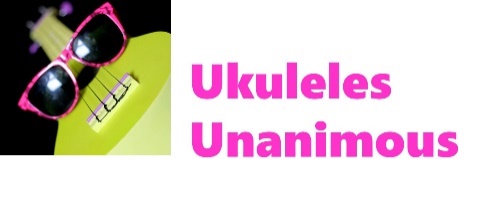  Ukulele Chord Chart for A♭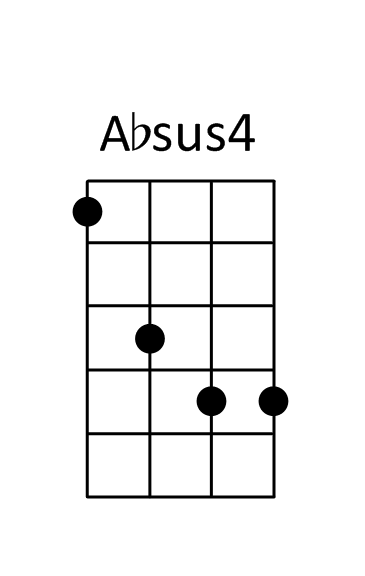 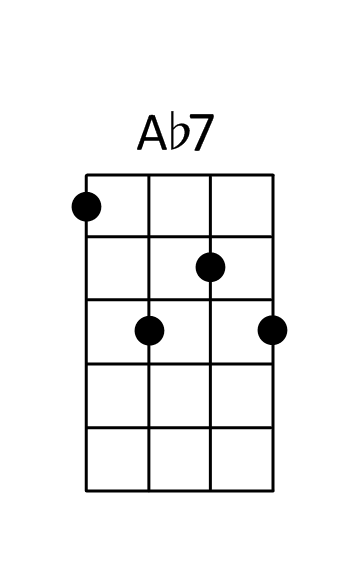 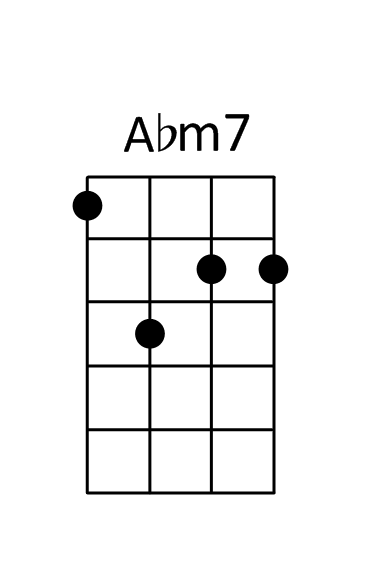 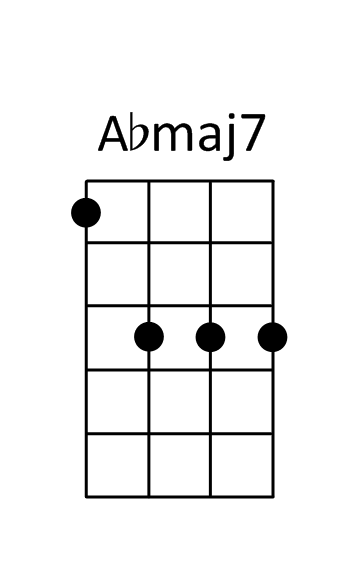 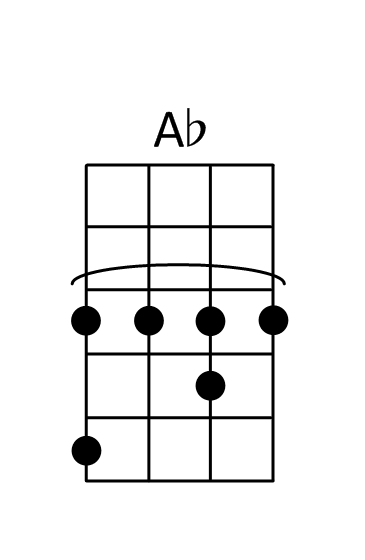 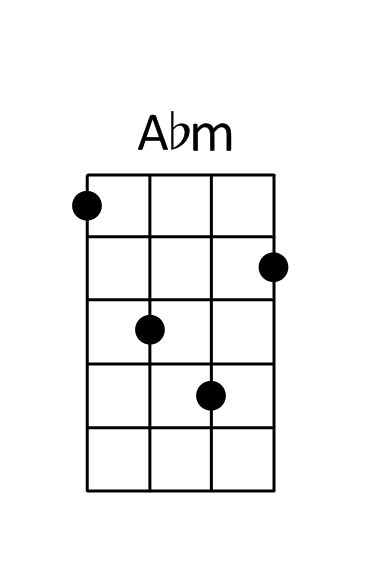 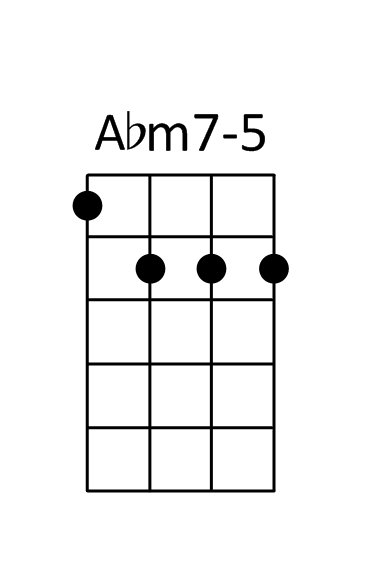 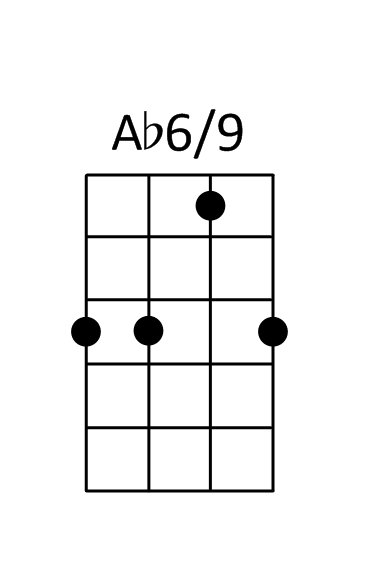 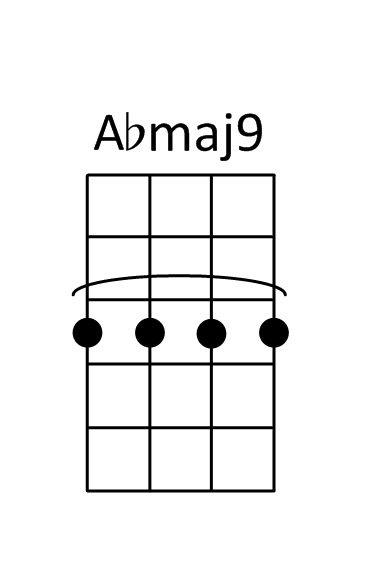 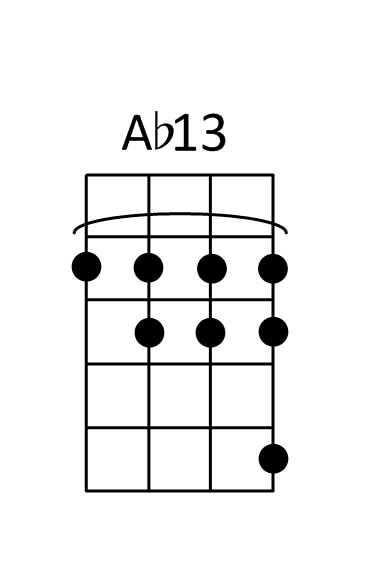 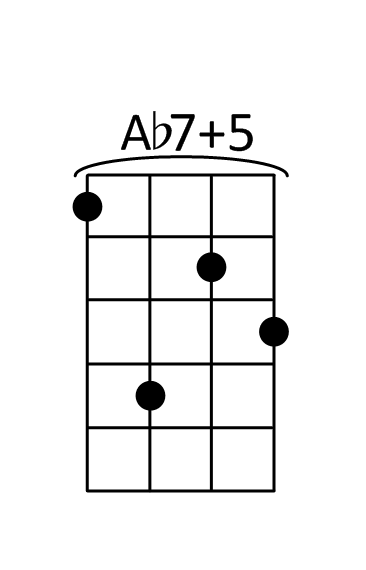 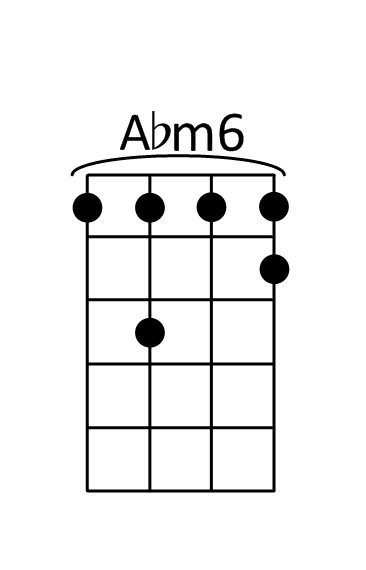 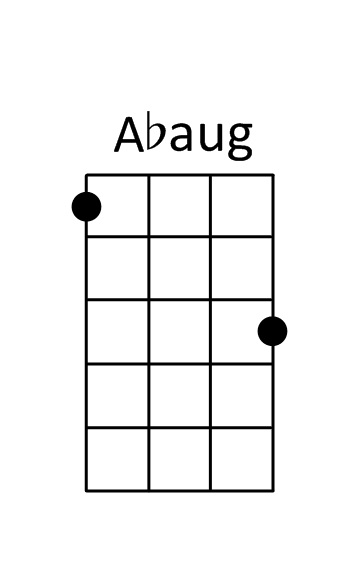 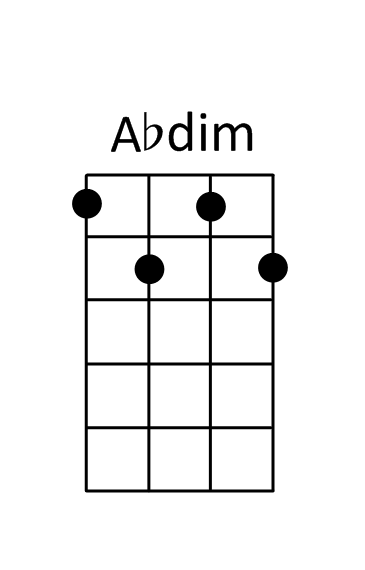 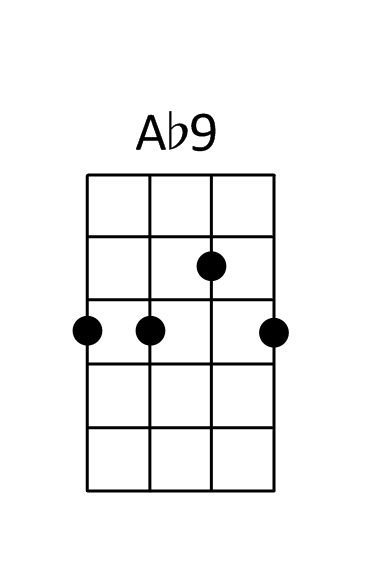 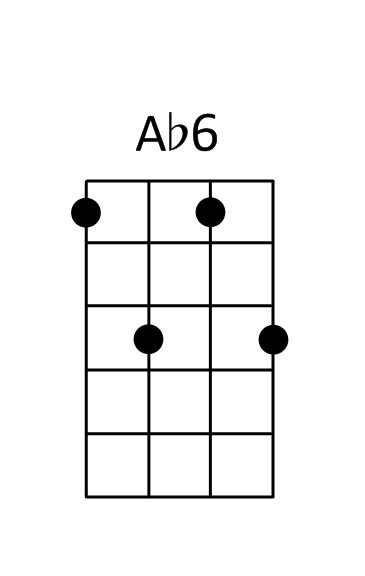 